Wtorek, 13.04.2021r.Zapraszam do obejrzenia filmiku:https://www.youtube.com/watch?v=CpcmvJTO5G4 Popatrz na obrazki poniżej. Przedstawiają domy zwierząt. Czy wiesz jak się nazywają? 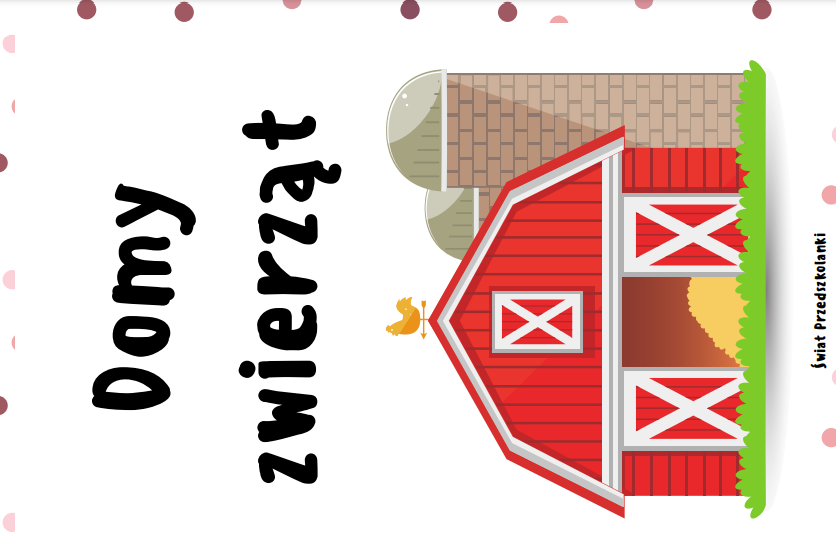 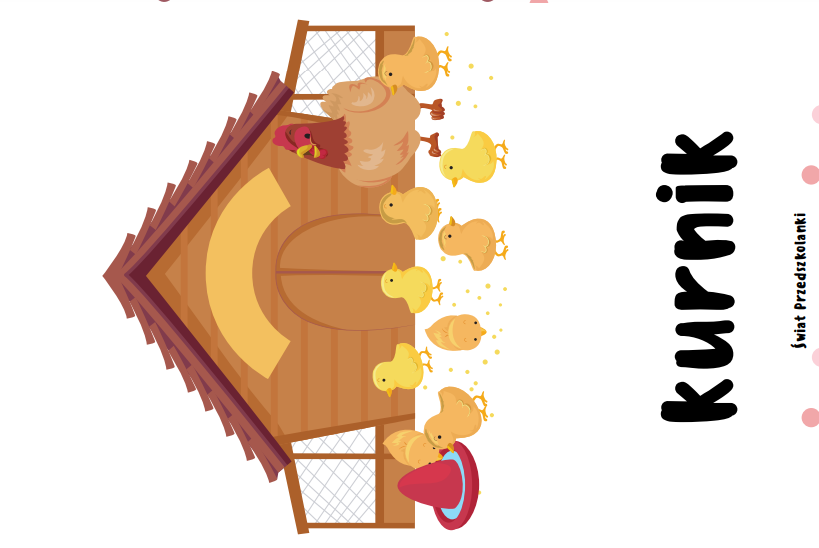 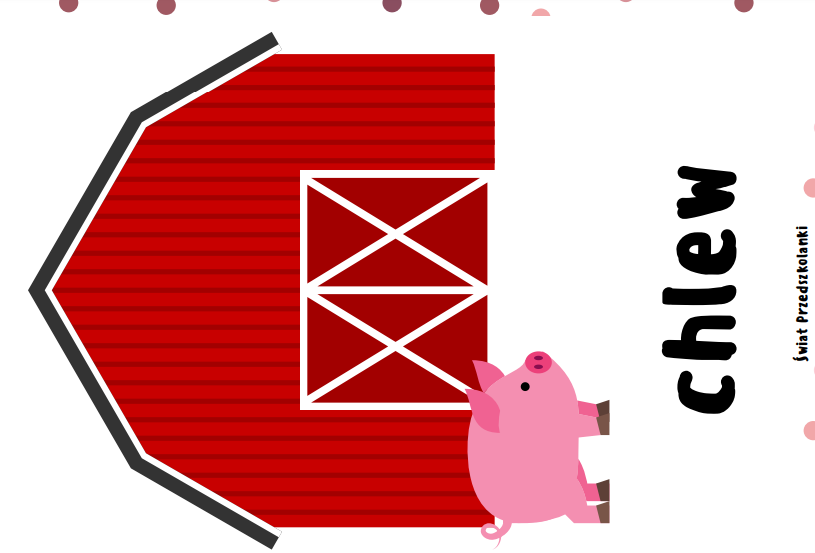 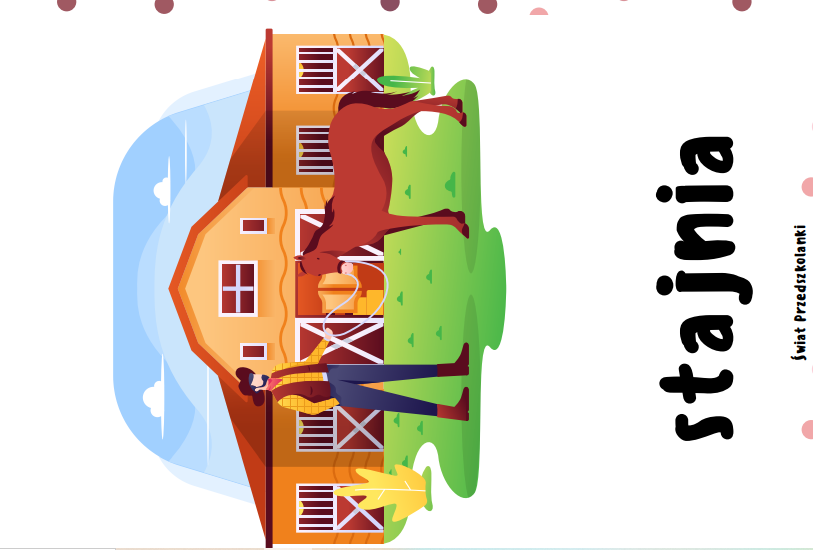 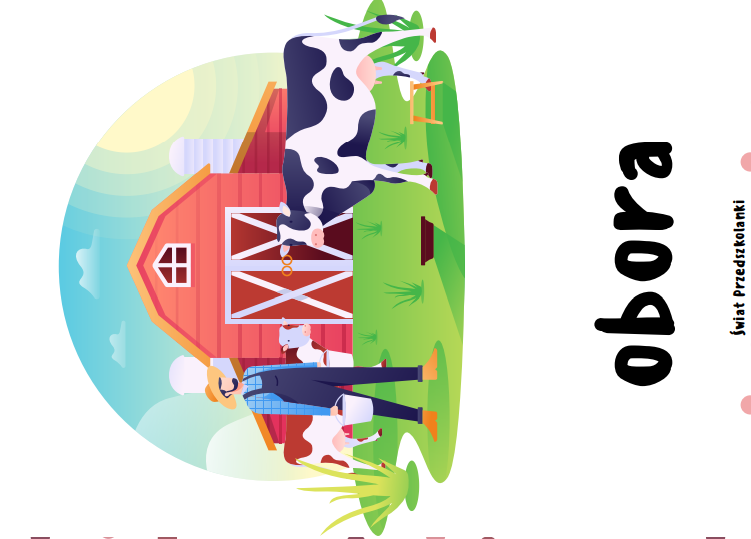 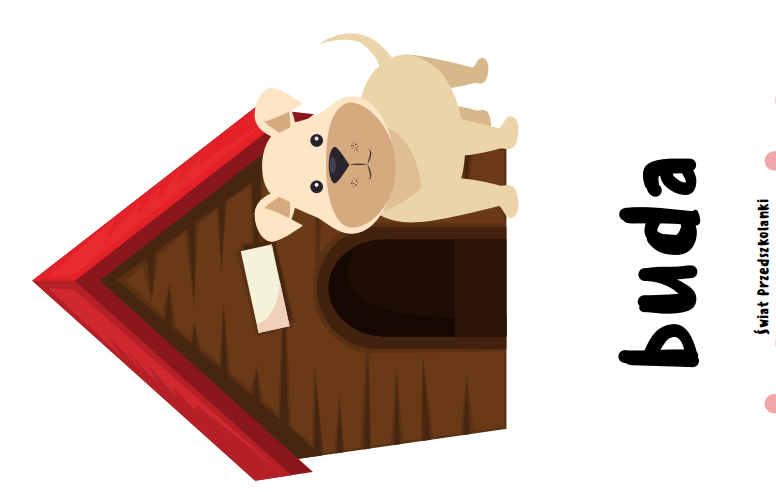 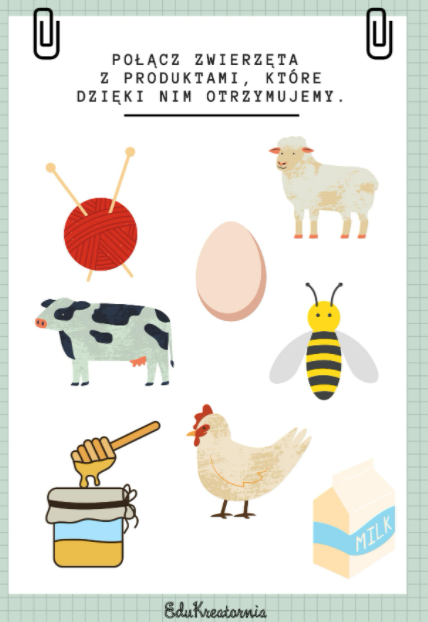 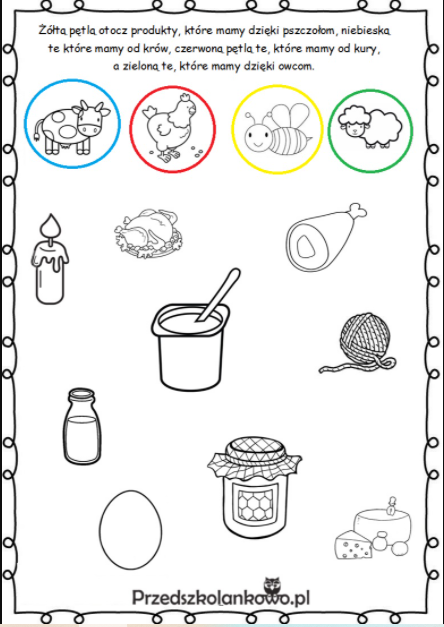 Narysuj po śladzie. 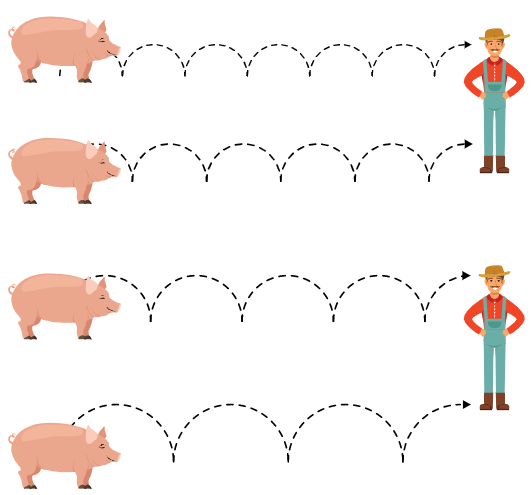 Źródło: eduzabawy.com Narysuj po śladzie.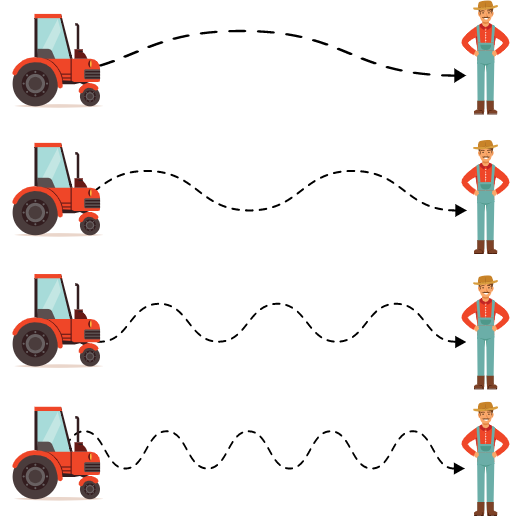 Źródło: eduzabawy.com 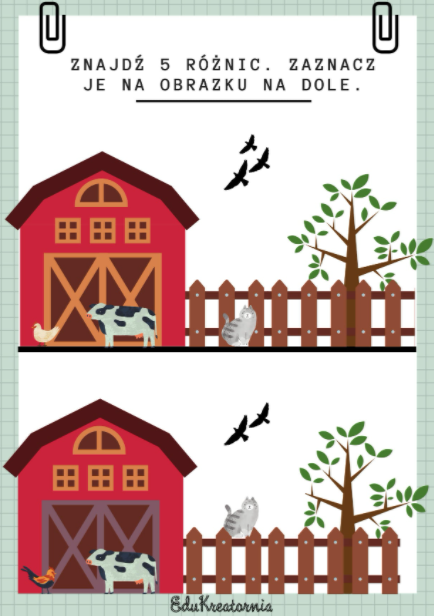 